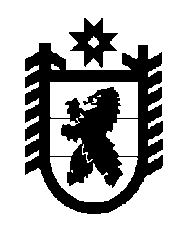 Российская Федерация Республика Карелия    РАСПОРЯЖЕНИЕГЛАВЫ РЕСПУБЛИКИ КАРЕЛИЯО поощренииВ честь Дня работников леса, за высокий профессионализм и заслуги в развитии лесоперерабатывающей, целлюлозно-бумажной промышленности и сохранении лесных богатств республики поощрить почетным знаком Главы Республики Карелия «За вклад в развитие Республики Карелия»:АЙВАЗОВА Юрия Васильевича – генерального директора общества с ограниченной ответственностью «Карелия Палп», 
город Санкт-Петербург, БЕЛОКУРОВА Александра Петровича – начальника цеха общества с ограниченной ответственностью «РК-Гранд», Питкярантский муниципальный район, КОРОБОВА Юрия Сергеевича – заместителя главного механика – начальника участка общества с ограниченной ответственностью 
«РК-Гранд», Питкярантский муниципальный район, МАЛЫШЕВА Константина Сергеевича – генерального директора общества с ограниченной ответственностью «РК-Гранд», Питкярантский муниципальный район, ОВСЯННИКОВУ Ольгу Михайловну – начальника государственного казенного учреждения Республики Карелия 
«Пудожское центральное лесничество»,ПЛАДОВА Андрея Викторовича – генерального директора общества с ограниченной ответственностью «Соломенский лесозавод», генерального директора закрытого акционерного общества «Шуялес», Пряжинский национальный муниципальный район,ПУЧКОВА Валерия Валерьевича – исполнительного директора общества с ограниченной ответственностью «ДОК «Калевала», Петрозаводский городской округ,УТРОБИНА Юрия Сергеевича – варщика целлюлозы общества с ограниченной ответственностью «РК-Гранд», Питкярантский муниципальный район, ШАМОЛИНА Михаила Валерьевича – президента общества с ограниченной ответственностью «Управляющая компания «Сегежа Групп», Петрозаводский городской округ.             Глава Республики  Карелия                                                            А.О. Парфенчиковг. Петрозаводск3 сентября 2019 года№ 490-р